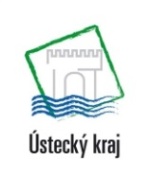 Dotační program
 „Podpora Ústeckého kraje v oblasti prorodinných aktivit 2020“ Dotační program
 „Podpora Ústeckého kraje v oblasti prorodinných aktivit 2020“ Dotační program
 „Podpora Ústeckého kraje v oblasti prorodinných aktivit 2020“ Dotační program
 „Podpora Ústeckého kraje v oblasti prorodinných aktivit 2020“ Dotační program
 „Podpora Ústeckého kraje v oblasti prorodinných aktivit 2020“ Dotační program
 „Podpora Ústeckého kraje v oblasti prorodinných aktivit 2020“ Dotační program
 „Podpora Ústeckého kraje v oblasti prorodinných aktivit 2020“ Dotační program
 „Podpora Ústeckého kraje v oblasti prorodinných aktivit 2020“ Dotační program
 „Podpora Ústeckého kraje v oblasti prorodinných aktivit 2020“ Dotační program
 „Podpora Ústeckého kraje v oblasti prorodinných aktivit 2020“ Dotační program
 „Podpora Ústeckého kraje v oblasti prorodinných aktivit 2020“ Dotační program
 „Podpora Ústeckého kraje v oblasti prorodinných aktivit 2020“ Dotační program
 „Podpora Ústeckého kraje v oblasti prorodinných aktivit 2020“ Dotační program
 „Podpora Ústeckého kraje v oblasti prorodinných aktivit 2020“ Dotační program
 „Podpora Ústeckého kraje v oblasti prorodinných aktivit 2020“ Dotační program
 „Podpora Ústeckého kraje v oblasti prorodinných aktivit 2020“ Dotační program
 „Podpora Ústeckého kraje v oblasti prorodinných aktivit 2020“ Dotační program
 „Podpora Ústeckého kraje v oblasti prorodinných aktivit 2020“ Dotační program
 „Podpora Ústeckého kraje v oblasti prorodinných aktivit 2020“ Dotační program
 „Podpora Ústeckého kraje v oblasti prorodinných aktivit 2020“ Dotační program
 „Podpora Ústeckého kraje v oblasti prorodinných aktivit 2020“ Dotační program
 „Podpora Ústeckého kraje v oblasti prorodinných aktivit 2020“ Dotační program
 „Podpora Ústeckého kraje v oblasti prorodinných aktivit 2020“ Dotační program
 „Podpora Ústeckého kraje v oblasti prorodinných aktivit 2020“ Dotační program
 „Podpora Ústeckého kraje v oblasti prorodinných aktivit 2020“ Dotační program
 „Podpora Ústeckého kraje v oblasti prorodinných aktivit 2020“ Dotační program
 „Podpora Ústeckého kraje v oblasti prorodinných aktivit 2020“ Dotační program
 „Podpora Ústeckého kraje v oblasti prorodinných aktivit 2020“ 1. Identifikační údaje1. Identifikační údaje1. Identifikační údaje1. Identifikační údaje1. Identifikační údaje1. Identifikační údaje1. Identifikační údaje1. Identifikační údaje1. Identifikační údaje1. Identifikační údajeIdentifikační údaje žadatele - poskytovatele sociálních služebIdentifikační údaje žadatele - poskytovatele sociálních služebIdentifikační údaje žadatele - poskytovatele sociálních služebIdentifikační údaje žadatele - poskytovatele sociálních služebIdentifikační údaje žadatele - poskytovatele sociálních služebIdentifikační údaje žadatele - poskytovatele sociálních služebIdentifikační údaje žadatele - poskytovatele sociálních služebIdentifikační údaje žadatele - poskytovatele sociálních služebIdentifikační údaje žadatele - poskytovatele sociálních služebIdentifikační údaje žadatele - poskytovatele sociálních služebNázev žadateleNázev žadateleNázev žadatelePrávní formaPrávní formaPrávní formaIČIČIČDIČDIČDIČSídlo (adresa)  žadateleSídlo (adresa)  žadateleSídlo (adresa)  žadateleSídlo (adresa)  žadateleSídlo (adresa)  žadateleSídlo (adresa)  žadateleSídlo (adresa)  žadateleSídlo (adresa)  žadateleSídlo (adresa)  žadateleSídlo (adresa)  žadateleUliceUliceUliceČ.p/č.orient.Č.p/č.orient.Č.p/č.orient.ObecObecObecPSČPSČPSČTel.Tel.Tel.MobilMobilMobilFaxFaxFaxEmailEmailEmailWebová stránkaWebová stránkaWebová stránkaRegistraceRegistraceRegistraceRegistraceRegistraceRegistraceRegistraceRegistraceRegistraceRegistrace(Občanská sdružení uvedou číslo a datum registrace u Ministerstva vnitra, spolky a ústavy zřízené dle nového občanského zákoníku datum a číslo zapsání do veřejného rejstříku, obecně prospěšné společnosti datum, oddíl, vložku a název krajského soudu, v jehož rejstříku jsou zapsány, církevní právnické osoby datum a číslo evidence na Ministerstvu kultury, jiné typy subjektů odpovídající registraci): (Občanská sdružení uvedou číslo a datum registrace u Ministerstva vnitra, spolky a ústavy zřízené dle nového občanského zákoníku datum a číslo zapsání do veřejného rejstříku, obecně prospěšné společnosti datum, oddíl, vložku a název krajského soudu, v jehož rejstříku jsou zapsány, církevní právnické osoby datum a číslo evidence na Ministerstvu kultury, jiné typy subjektů odpovídající registraci): (Občanská sdružení uvedou číslo a datum registrace u Ministerstva vnitra, spolky a ústavy zřízené dle nového občanského zákoníku datum a číslo zapsání do veřejného rejstříku, obecně prospěšné společnosti datum, oddíl, vložku a název krajského soudu, v jehož rejstříku jsou zapsány, církevní právnické osoby datum a číslo evidence na Ministerstvu kultury, jiné typy subjektů odpovídající registraci): (Občanská sdružení uvedou číslo a datum registrace u Ministerstva vnitra, spolky a ústavy zřízené dle nového občanského zákoníku datum a číslo zapsání do veřejného rejstříku, obecně prospěšné společnosti datum, oddíl, vložku a název krajského soudu, v jehož rejstříku jsou zapsány, církevní právnické osoby datum a číslo evidence na Ministerstvu kultury, jiné typy subjektů odpovídající registraci): (Občanská sdružení uvedou číslo a datum registrace u Ministerstva vnitra, spolky a ústavy zřízené dle nového občanského zákoníku datum a číslo zapsání do veřejného rejstříku, obecně prospěšné společnosti datum, oddíl, vložku a název krajského soudu, v jehož rejstříku jsou zapsány, církevní právnické osoby datum a číslo evidence na Ministerstvu kultury, jiné typy subjektů odpovídající registraci): (Občanská sdružení uvedou číslo a datum registrace u Ministerstva vnitra, spolky a ústavy zřízené dle nového občanského zákoníku datum a číslo zapsání do veřejného rejstříku, obecně prospěšné společnosti datum, oddíl, vložku a název krajského soudu, v jehož rejstříku jsou zapsány, církevní právnické osoby datum a číslo evidence na Ministerstvu kultury, jiné typy subjektů odpovídající registraci): (Občanská sdružení uvedou číslo a datum registrace u Ministerstva vnitra, spolky a ústavy zřízené dle nového občanského zákoníku datum a číslo zapsání do veřejného rejstříku, obecně prospěšné společnosti datum, oddíl, vložku a název krajského soudu, v jehož rejstříku jsou zapsány, církevní právnické osoby datum a číslo evidence na Ministerstvu kultury, jiné typy subjektů odpovídající registraci): (Občanská sdružení uvedou číslo a datum registrace u Ministerstva vnitra, spolky a ústavy zřízené dle nového občanského zákoníku datum a číslo zapsání do veřejného rejstříku, obecně prospěšné společnosti datum, oddíl, vložku a název krajského soudu, v jehož rejstříku jsou zapsány, církevní právnické osoby datum a číslo evidence na Ministerstvu kultury, jiné typy subjektů odpovídající registraci): (Občanská sdružení uvedou číslo a datum registrace u Ministerstva vnitra, spolky a ústavy zřízené dle nového občanského zákoníku datum a číslo zapsání do veřejného rejstříku, obecně prospěšné společnosti datum, oddíl, vložku a název krajského soudu, v jehož rejstříku jsou zapsány, církevní právnické osoby datum a číslo evidence na Ministerstvu kultury, jiné typy subjektů odpovídající registraci): (Občanská sdružení uvedou číslo a datum registrace u Ministerstva vnitra, spolky a ústavy zřízené dle nového občanského zákoníku datum a číslo zapsání do veřejného rejstříku, obecně prospěšné společnosti datum, oddíl, vložku a název krajského soudu, v jehož rejstříku jsou zapsány, církevní právnické osoby datum a číslo evidence na Ministerstvu kultury, jiné typy subjektů odpovídající registraci): Bankovní spojeníBankovní spojeníBankovní spojeníBankovní spojeníBankovní spojeníBankovní spojeníBankovní spojeníBankovní spojeníBankovní spojeníBankovní spojeníNázev banky žadateleNázev banky žadateleNázev banky žadateleČíslo účtu žadateleČíslo účtu žadateleČíslo účtu žadateleKód bankyKód bankyKód bankyOsoby zastupující žadateleOsoby zastupující žadateleOsoby zastupující žadateleOsoby zastupující žadateleOsoby zastupující žadateleOsoby zastupující žadateleOsoby zastupující žadateleOsoby zastupující žadateleOsoby zastupující žadateleOsoby zastupující žadateleOsobaOsobaOsobaFunkcePrávní důvod zastoupeníPrávní důvod zastoupeníPrávní důvod zastoupeníAdresát rozhodnutíAdresát rozhodnutíAdresát rozhodnutíStatutární zástupce (zástupci)Statutární zástupce (zástupci)Statutární zástupce (zástupci)Statutární zástupce (zástupci)Statutární zástupce (zástupci)Statutární zástupce (zástupci)Statutární zástupce (zástupci)Statutární zástupce (zástupci)Statutární zástupce (zástupci)Statutární zástupce (zástupci)Jméno, titul, funkceJméno, titul, funkceJméno, titul, funkceKontaktní adresaKontaktní adresaKontaktní adresaTelefon/FaxTelefon/FaxTelefon/FaxE-mailE-mailE-mailKontaktní osobaKontaktní osobaKontaktní osobaKontaktní osobaKontaktní osobaKontaktní osobaKontaktní osobaKontaktní osobaKontaktní osobaKontaktní osobaJméno, titul, funkceJméno, titul, funkceJméno, titul, funkceKontaktní adresaKontaktní adresaKontaktní adresaTelefon/FaxTelefon/FaxTelefon/FaxE-mailE-mailE-mailOsoby s podílem v právnické osobě žadatele (fyzické osoby):Osoby s podílem v právnické osobě žadatele (fyzické osoby):Osoby s podílem v právnické osobě žadatele (fyzické osoby):Osoby s podílem v právnické osobě žadatele (fyzické osoby):Osoby s podílem v právnické osobě žadatele (fyzické osoby):Osoby s podílem v právnické osobě žadatele (fyzické osoby):Osoby s podílem v právnické osobě žadatele (fyzické osoby):Osoby s podílem v právnické osobě žadatele (fyzické osoby):Osoby s podílem v právnické osobě žadatele (fyzické osoby):Osoby s podílem v právnické osobě žadatele (fyzické osoby):OsobaOsobaOsobaOsobaOsobaOsobaOsobaVýše podíluVýše podíluVýše podíluKčKčKčOsoby s podílem v právnické osobě žadatele (právnické osoby)Osoby s podílem v právnické osobě žadatele (právnické osoby)Osoby s podílem v právnické osobě žadatele (právnické osoby)Osoby s podílem v právnické osobě žadatele (právnické osoby)Osoby s podílem v právnické osobě žadatele (právnické osoby)Osoby s podílem v právnické osobě žadatele (právnické osoby)Osoby s podílem v právnické osobě žadatele (právnické osoby)Osoby s podílem v právnické osobě žadatele (právnické osoby)Osoby s podílem v právnické osobě žadatele (právnické osoby)Osoby s podílem v právnické osobě žadatele (právnické osoby)OsobaOsobaOsobaOsobaIČIČIČVýše podíluVýše podíluVýše podíluKčKčKčPrávnické osoby, v nichž má přímý podíl právnická osoba žadatele:Právnické osoby, v nichž má přímý podíl právnická osoba žadatele:Právnické osoby, v nichž má přímý podíl právnická osoba žadatele:Právnické osoby, v nichž má přímý podíl právnická osoba žadatele:Právnické osoby, v nichž má přímý podíl právnická osoba žadatele:Právnické osoby, v nichž má přímý podíl právnická osoba žadatele:Právnické osoby, v nichž má přímý podíl právnická osoba žadatele:Právnické osoby, v nichž má přímý podíl právnická osoba žadatele:Právnické osoby, v nichž má přímý podíl právnická osoba žadatele:Právnické osoby, v nichž má přímý podíl právnická osoba žadatele:NázevNázevNázevNázevIČIČIČVýše podíluVýše podíluVýše podíluKčKčKč2. Požadavek na dotaci Ústeckého kraje 20202. Požadavek na dotaci Ústeckého kraje 20202. Požadavek na dotaci Ústeckého kraje 20202. Požadavek na dotaci Ústeckého kraje 20202. Požadavek na dotaci Ústeckého kraje 20202. Požadavek na dotaci Ústeckého kraje 20202. Požadavek na dotaci Ústeckého kraje 20202. Požadavek na dotaci Ústeckého kraje 20202. Požadavek na dotaci Ústeckého kraje 20202. Požadavek na dotaci Ústeckého kraje 20202. Požadavek na dotaci Ústeckého kraje 2020Požadovaná částka (výše dotace v Kč)Požadovaná částka (výše dotace v Kč)Požadovaná částka (výše dotace v Kč)Požadovaná částka (výše dotace v Kč)Požadovaná částka (výše dotace v Kč)Požadovaná částka (výše dotace v Kč)Požadovaná částka (výše dotace v Kč)Požadovaná částka (výše dotace v Kč)Požadovaná částka (výše dotace v Kč)Požadovaná částka (výše dotace v Kč)Požadovaná částka (výše dotace v Kč)Celkové náklady v roce 2020 (Kč)Celkové náklady v roce 2020 (Kč)Požadovaná dotace Ústeckého kraje na rok 2020 (Kč)Požadovaná dotace Ústeckého kraje na rok 2020 (Kč)Požadovaná dotace Ústeckého kraje na rok 2020 (Kč)Požadovaná dotace Ústeckého kraje na rok 2020 (Kč)Tj. % z celkových nákladůTj. % z celkových nákladůTj. % z celkových nákladůÚčel, na který chce žadatel dotaci použít:Účel, na který chce žadatel dotaci použít:Účel, na který chce žadatel dotaci použít:Účel, na který chce žadatel dotaci použít:Účel, na který chce žadatel dotaci použít:Účel, na který chce žadatel dotaci použít:Účel, na který chce žadatel dotaci použít:Účel, na který chce žadatel dotaci použít:Účel, na který chce žadatel dotaci použít:Účel, na který chce žadatel dotaci použít:Účel, na který chce žadatel dotaci použít:Nehodící se variantu škrtněteNehodící se variantu škrtněteNehodící se variantu škrtněteNehodící se variantu škrtněteNehodící se variantu škrtněteNehodící se variantu škrtněteNehodící se variantu škrtněteNehodící se variantu škrtněteNehodící se variantu škrtněteNehodící se variantu škrtněteNehodící se variantu škrtněteA) Aktivita je hospodářskou činností a dotace bude poskytnuta v souladu s nařízením Komise (EU) č. 1407/2013 ze dne 18. prosince 2013 o použití článků 107 a 108 Smlouvy o fungování Evropské unie na podporu de minimis (Úř. věst. L 352, 24. 12. 2013, s. 1).A) Aktivita je hospodářskou činností a dotace bude poskytnuta v souladu s nařízením Komise (EU) č. 1407/2013 ze dne 18. prosince 2013 o použití článků 107 a 108 Smlouvy o fungování Evropské unie na podporu de minimis (Úř. věst. L 352, 24. 12. 2013, s. 1).A) Aktivita je hospodářskou činností a dotace bude poskytnuta v souladu s nařízením Komise (EU) č. 1407/2013 ze dne 18. prosince 2013 o použití článků 107 a 108 Smlouvy o fungování Evropské unie na podporu de minimis (Úř. věst. L 352, 24. 12. 2013, s. 1).A) Aktivita je hospodářskou činností a dotace bude poskytnuta v souladu s nařízením Komise (EU) č. 1407/2013 ze dne 18. prosince 2013 o použití článků 107 a 108 Smlouvy o fungování Evropské unie na podporu de minimis (Úř. věst. L 352, 24. 12. 2013, s. 1).A) Aktivita je hospodářskou činností a dotace bude poskytnuta v souladu s nařízením Komise (EU) č. 1407/2013 ze dne 18. prosince 2013 o použití článků 107 a 108 Smlouvy o fungování Evropské unie na podporu de minimis (Úř. věst. L 352, 24. 12. 2013, s. 1).A) Aktivita je hospodářskou činností a dotace bude poskytnuta v souladu s nařízením Komise (EU) č. 1407/2013 ze dne 18. prosince 2013 o použití článků 107 a 108 Smlouvy o fungování Evropské unie na podporu de minimis (Úř. věst. L 352, 24. 12. 2013, s. 1).A) Aktivita je hospodářskou činností a dotace bude poskytnuta v souladu s nařízením Komise (EU) č. 1407/2013 ze dne 18. prosince 2013 o použití článků 107 a 108 Smlouvy o fungování Evropské unie na podporu de minimis (Úř. věst. L 352, 24. 12. 2013, s. 1).A) Aktivita je hospodářskou činností a dotace bude poskytnuta v souladu s nařízením Komise (EU) č. 1407/2013 ze dne 18. prosince 2013 o použití článků 107 a 108 Smlouvy o fungování Evropské unie na podporu de minimis (Úř. věst. L 352, 24. 12. 2013, s. 1).A) Aktivita je hospodářskou činností a dotace bude poskytnuta v souladu s nařízením Komise (EU) č. 1407/2013 ze dne 18. prosince 2013 o použití článků 107 a 108 Smlouvy o fungování Evropské unie na podporu de minimis (Úř. věst. L 352, 24. 12. 2013, s. 1).A) Aktivita je hospodářskou činností a dotace bude poskytnuta v souladu s nařízením Komise (EU) č. 1407/2013 ze dne 18. prosince 2013 o použití článků 107 a 108 Smlouvy o fungování Evropské unie na podporu de minimis (Úř. věst. L 352, 24. 12. 2013, s. 1).A) Aktivita je hospodářskou činností a dotace bude poskytnuta v souladu s nařízením Komise (EU) č. 1407/2013 ze dne 18. prosince 2013 o použití článků 107 a 108 Smlouvy o fungování Evropské unie na podporu de minimis (Úř. věst. L 352, 24. 12. 2013, s. 1).B) Aktivita není hospodářskou činností a podpora této činnosti neovlivňuje obchod mezi členskými státy EU.  Proto bude dotace poskytována v režimu nezakládajícím veřejnou podporu ve smyslu článku 107 odst. 1 Smlouvy o fungování Evropské unie.B) Aktivita není hospodářskou činností a podpora této činnosti neovlivňuje obchod mezi členskými státy EU.  Proto bude dotace poskytována v režimu nezakládajícím veřejnou podporu ve smyslu článku 107 odst. 1 Smlouvy o fungování Evropské unie.B) Aktivita není hospodářskou činností a podpora této činnosti neovlivňuje obchod mezi členskými státy EU.  Proto bude dotace poskytována v režimu nezakládajícím veřejnou podporu ve smyslu článku 107 odst. 1 Smlouvy o fungování Evropské unie.B) Aktivita není hospodářskou činností a podpora této činnosti neovlivňuje obchod mezi členskými státy EU.  Proto bude dotace poskytována v režimu nezakládajícím veřejnou podporu ve smyslu článku 107 odst. 1 Smlouvy o fungování Evropské unie.B) Aktivita není hospodářskou činností a podpora této činnosti neovlivňuje obchod mezi členskými státy EU.  Proto bude dotace poskytována v režimu nezakládajícím veřejnou podporu ve smyslu článku 107 odst. 1 Smlouvy o fungování Evropské unie.B) Aktivita není hospodářskou činností a podpora této činnosti neovlivňuje obchod mezi členskými státy EU.  Proto bude dotace poskytována v režimu nezakládajícím veřejnou podporu ve smyslu článku 107 odst. 1 Smlouvy o fungování Evropské unie.B) Aktivita není hospodářskou činností a podpora této činnosti neovlivňuje obchod mezi členskými státy EU.  Proto bude dotace poskytována v režimu nezakládajícím veřejnou podporu ve smyslu článku 107 odst. 1 Smlouvy o fungování Evropské unie.B) Aktivita není hospodářskou činností a podpora této činnosti neovlivňuje obchod mezi členskými státy EU.  Proto bude dotace poskytována v režimu nezakládajícím veřejnou podporu ve smyslu článku 107 odst. 1 Smlouvy o fungování Evropské unie.B) Aktivita není hospodářskou činností a podpora této činnosti neovlivňuje obchod mezi členskými státy EU.  Proto bude dotace poskytována v režimu nezakládajícím veřejnou podporu ve smyslu článku 107 odst. 1 Smlouvy o fungování Evropské unie.B) Aktivita není hospodářskou činností a podpora této činnosti neovlivňuje obchod mezi členskými státy EU.  Proto bude dotace poskytována v režimu nezakládajícím veřejnou podporu ve smyslu článku 107 odst. 1 Smlouvy o fungování Evropské unie.B) Aktivita není hospodářskou činností a podpora této činnosti neovlivňuje obchod mezi členskými státy EU.  Proto bude dotace poskytována v režimu nezakládajícím veřejnou podporu ve smyslu článku 107 odst. 1 Smlouvy o fungování Evropské unie.Odůvodnění žádosti (předpokládaný konečný přínos a efekt pro cílovou skupinu)Odůvodnění žádosti (předpokládaný konečný přínos a efekt pro cílovou skupinu)Odůvodnění žádosti (předpokládaný konečný přínos a efekt pro cílovou skupinu)Odůvodnění žádosti (předpokládaný konečný přínos a efekt pro cílovou skupinu)Odůvodnění žádosti (předpokládaný konečný přínos a efekt pro cílovou skupinu)Odůvodnění žádosti (předpokládaný konečný přínos a efekt pro cílovou skupinu)Odůvodnění žádosti (předpokládaný konečný přínos a efekt pro cílovou skupinu)Odůvodnění žádosti (předpokládaný konečný přínos a efekt pro cílovou skupinu)Odůvodnění žádosti (předpokládaný konečný přínos a efekt pro cílovou skupinu)Odůvodnění žádosti (předpokládaný konečný přínos a efekt pro cílovou skupinu)Odůvodnění žádosti (předpokládaný konečný přínos a efekt pro cílovou skupinu)Odůvodnění žádosti (předpokládaný konečný přínos a efekt pro cílovou skupinu)Odůvodnění žádosti (předpokládaný konečný přínos a efekt pro cílovou skupinu)Odůvodnění žádosti (předpokládaný konečný přínos a efekt pro cílovou skupinu)Odůvodnění žádosti (předpokládaný konečný přínos a efekt pro cílovou skupinu)Odůvodnění žádosti (předpokládaný konečný přínos a efekt pro cílovou skupinu)Odůvodnění žádosti (předpokládaný konečný přínos a efekt pro cílovou skupinu)Územní působnostÚzemní působnostÚzemní působnostÚzemní působnostÚzemní působnostDoba, v níž má být dosaženo účelu:Doba, v níž má být dosaženo účelu:Doba, v níž má být dosaženo účelu:Doba, v níž má být dosaženo účelu:Doba, v níž má být dosaženo účelu:Doba, v níž má být dosaženo účelu:Doba, v níž má být dosaženo účelu:Doba, v níž má být dosaženo účelu:Doba, v níž má být dosaženo účelu:Doba, v níž má být dosaženo účelu:Doba, v níž má být dosaženo účelu:Doba, v níž má být dosaženo účelu:Doba, v níž má být dosaženo účelu:Doba, v níž má být dosaženo účelu:Doba, v níž má být dosaženo účelu:Doba, v níž má být dosaženo účelu:Doba, v níž má být dosaženo účelu:Termín zahájeníTermín zahájeníTermín zahájeníTermín zahájeníTermín zahájeníTermín ukončeníTermín ukončeníPočet měsíců realizace3. Popis aktivity3. Popis aktivity3. Popis aktivity3. Popis aktivity3. Popis aktivity3. Popis aktivity3. Popis aktivity3. Popis aktivity3. Popis aktivity3. Popis aktivity3. Popis aktivity3. Popis aktivity3. Popis aktivity3. Popis aktivity3. Popis aktivityCílová skupina osob, pro které je aktivita určena:Cílová skupina osob, pro které je aktivita určena:Cílová skupina osob, pro které je aktivita určena:Cílová skupina osob, pro které je aktivita určena:Cílová skupina osob, pro které je aktivita určena:Cílová skupina osob, pro které je aktivita určena:Cílová skupina osob, pro které je aktivita určena:Cílová skupina osob, pro které je aktivita určena:Cílová skupina osob, pro které je aktivita určena:Cílová skupina osob, pro které je aktivita určena:Cílová skupina osob, pro které je aktivita určena:Typ cílové skupinyTyp cílové skupinyTyp cílové skupinyVěková KategorieVěková KategorieVěková KategorieVěková KategorieVěková KategorieVěková KategorieUpřesněníUpřesněníPočet osob, kterým aktivita pomůžePočet osob, kterým aktivita pomůžePočet osob, kterým aktivita pomůžePočet osob, kterým aktivita pomůžePřevažující cílová skupinaPřevažující cílová skupinaPřevažující cílová skupinaPřevažující cílová skupinaPřevažující cílová skupinaPřevažující cílová skupinaPřevažující cílová skupinaPřevažující cílová skupinaPřevažující cílová skupinaČasový rozsah aktivity:Časový rozsah aktivity:Časový rozsah aktivity:Časový rozsah aktivity:Časový rozsah aktivity:Časový rozsah aktivity:Časový rozsah aktivity:Časový rozsah aktivity:Časový rozsah aktivity:Časový rozsah aktivity:Časový rozsah aktivity:Časový rozsah aktivity:Časový rozsah aktivity:Časový rozsah aktivity:Časový rozsah aktivity:Místo realizace aktivity:Místo realizace aktivity:Místo realizace aktivity:Místo realizace aktivity:Místo realizace aktivity:Místo realizace aktivity:Místo realizace aktivity:Místo realizace aktivity:Místo realizace aktivity:Místo realizace aktivity:Místo realizace aktivity:Místo realizace aktivity:Místo realizace aktivity:Místo realizace aktivity:Místo realizace aktivity:Zejména popište prostory, ve kterých je/bude aktivita realizována, jak jsou splněny specifické podmínky pro realizaci aktivity (např. akreditace, …), jaké jsou vaše vlastnické, resp. uživatelské vztahy k prostorám.Zejména popište prostory, ve kterých je/bude aktivita realizována, jak jsou splněny specifické podmínky pro realizaci aktivity (např. akreditace, …), jaké jsou vaše vlastnické, resp. uživatelské vztahy k prostorám.Zejména popište prostory, ve kterých je/bude aktivita realizována, jak jsou splněny specifické podmínky pro realizaci aktivity (např. akreditace, …), jaké jsou vaše vlastnické, resp. uživatelské vztahy k prostorám.Zejména popište prostory, ve kterých je/bude aktivita realizována, jak jsou splněny specifické podmínky pro realizaci aktivity (např. akreditace, …), jaké jsou vaše vlastnické, resp. uživatelské vztahy k prostorám.Zejména popište prostory, ve kterých je/bude aktivita realizována, jak jsou splněny specifické podmínky pro realizaci aktivity (např. akreditace, …), jaké jsou vaše vlastnické, resp. uživatelské vztahy k prostorám.Zejména popište prostory, ve kterých je/bude aktivita realizována, jak jsou splněny specifické podmínky pro realizaci aktivity (např. akreditace, …), jaké jsou vaše vlastnické, resp. uživatelské vztahy k prostorám.Zejména popište prostory, ve kterých je/bude aktivita realizována, jak jsou splněny specifické podmínky pro realizaci aktivity (např. akreditace, …), jaké jsou vaše vlastnické, resp. uživatelské vztahy k prostorám.Zejména popište prostory, ve kterých je/bude aktivita realizována, jak jsou splněny specifické podmínky pro realizaci aktivity (např. akreditace, …), jaké jsou vaše vlastnické, resp. uživatelské vztahy k prostorám.Zejména popište prostory, ve kterých je/bude aktivita realizována, jak jsou splněny specifické podmínky pro realizaci aktivity (např. akreditace, …), jaké jsou vaše vlastnické, resp. uživatelské vztahy k prostorám.Zejména popište prostory, ve kterých je/bude aktivita realizována, jak jsou splněny specifické podmínky pro realizaci aktivity (např. akreditace, …), jaké jsou vaše vlastnické, resp. uživatelské vztahy k prostorám.Zejména popište prostory, ve kterých je/bude aktivita realizována, jak jsou splněny specifické podmínky pro realizaci aktivity (např. akreditace, …), jaké jsou vaše vlastnické, resp. uživatelské vztahy k prostorám.Zejména popište prostory, ve kterých je/bude aktivita realizována, jak jsou splněny specifické podmínky pro realizaci aktivity (např. akreditace, …), jaké jsou vaše vlastnické, resp. uživatelské vztahy k prostorám.Zejména popište prostory, ve kterých je/bude aktivita realizována, jak jsou splněny specifické podmínky pro realizaci aktivity (např. akreditace, …), jaké jsou vaše vlastnické, resp. uživatelské vztahy k prostorám.Zejména popište prostory, ve kterých je/bude aktivita realizována, jak jsou splněny specifické podmínky pro realizaci aktivity (např. akreditace, …), jaké jsou vaše vlastnické, resp. uživatelské vztahy k prostorám.Zejména popište prostory, ve kterých je/bude aktivita realizována, jak jsou splněny specifické podmínky pro realizaci aktivity (např. akreditace, …), jaké jsou vaše vlastnické, resp. uživatelské vztahy k prostorám.Popis realizace aktivity:Popis realizace aktivity:Popis realizace aktivity:Popis realizace aktivity:Popis realizace aktivity:Popis realizace aktivity:Popis realizace aktivity:Popis realizace aktivity:Popis realizace aktivity:Popis realizace aktivity:Popis realizace aktivity:Popis realizace aktivity:Popis realizace aktivity:Popis realizace aktivity:Popis realizace aktivity:Další údaje o aktivitě: Další údaje o aktivitě: Další údaje o aktivitě: Další údaje o aktivitě: Další údaje o aktivitě: Další údaje o aktivitě: Další údaje o aktivitě: Další údaje o aktivitě: Další údaje o aktivitě: Další údaje o aktivitě: Další údaje o aktivitě: Další údaje o aktivitě: Další údaje o aktivitě: Další údaje o aktivitě: Další údaje o aktivitě: Uveďte zejména informace, o kterých se domníváte, že jsou podstatné pro posouzení Vaší žádosti.Uveďte zejména informace, o kterých se domníváte, že jsou podstatné pro posouzení Vaší žádosti.Uveďte zejména informace, o kterých se domníváte, že jsou podstatné pro posouzení Vaší žádosti.Uveďte zejména informace, o kterých se domníváte, že jsou podstatné pro posouzení Vaší žádosti.Uveďte zejména informace, o kterých se domníváte, že jsou podstatné pro posouzení Vaší žádosti.Uveďte zejména informace, o kterých se domníváte, že jsou podstatné pro posouzení Vaší žádosti.Uveďte zejména informace, o kterých se domníváte, že jsou podstatné pro posouzení Vaší žádosti.Uveďte zejména informace, o kterých se domníváte, že jsou podstatné pro posouzení Vaší žádosti.Uveďte zejména informace, o kterých se domníváte, že jsou podstatné pro posouzení Vaší žádosti.Uveďte zejména informace, o kterých se domníváte, že jsou podstatné pro posouzení Vaší žádosti.Uveďte zejména informace, o kterých se domníváte, že jsou podstatné pro posouzení Vaší žádosti.Uveďte zejména informace, o kterých se domníváte, že jsou podstatné pro posouzení Vaší žádosti.Uveďte zejména informace, o kterých se domníváte, že jsou podstatné pro posouzení Vaší žádosti.Uveďte zejména informace, o kterých se domníváte, že jsou podstatné pro posouzení Vaší žádosti.Uveďte zejména informace, o kterých se domníváte, že jsou podstatné pro posouzení Vaší žádosti.Personální zajištění aktivity:Personální zajištění aktivity:Personální zajištění aktivity:Personální zajištění aktivity:Personální zajištění aktivity:Personální zajištění aktivity:Personální zajištění aktivity:Personální zajištění aktivity:Personální zajištění aktivity:Personální zajištění aktivity:Personální zajištění aktivity:Personální zajištění aktivity:Personální zajištění aktivity:Personální zajištění aktivity:Personální zajištění aktivity:Finanční zdrojFinanční zdrojFinanční zdrojFinanční zdrojFinanční zdrojSkutečnost v roce 2019 (Kč)Skutečnost v roce 2019 (Kč)Skutečnost v roce 2019 (Kč)Předpoklad v roce 2020 (Kč)Předpoklad v roce 2020 (Kč)Předpoklad v roce 2020 (Kč)Předpoklad v roce 2020 (Kč)Dotace od krajů (ze státního rozpočtu-MPSV)Dotace od krajů (ze státního rozpočtu-MPSV)Dotace od krajů (ze státního rozpočtu-MPSV)Dotace od krajů (ze státního rozpočtu-MPSV)Dotace od krajů (ze státního rozpočtu-MPSV)Dotace od MPSVDotace od MPSVDotace od MPSVDotace od MPSVDotace od MPSVPříspěvky od úřadů prácePříspěvky od úřadů prácePříspěvky od úřadů prácePříspěvky od úřadů prácePříspěvky od úřadů práceDotace od obcí Dotace od obcí Dotace od obcí Dotace od obcí Dotace od obcí Příspěvek od zřizovatele - obcePříspěvek od zřizovatele - obcePříspěvek od zřizovatele - obcePříspěvek od zřizovatele - obcePříspěvek od zřizovatele - obcePříspěvek od zřizovatele - krajePříspěvek od zřizovatele - krajePříspěvek od zřizovatele - krajePříspěvek od zřizovatele - krajePříspěvek od zřizovatele - krajeDotace od krajů Dotace od krajů Dotace od krajů Dotace od krajů Dotace od krajů Úhrady od uživatelů službyÚhrady od uživatelů službyÚhrady od uživatelů službyÚhrady od uživatelů službyÚhrady od uživatelů službyFondy zdravotních pojišťovenFondy zdravotních pojišťovenFondy zdravotních pojišťovenFondy zdravotních pojišťovenFondy zdravotních pojišťovenResorty státní správy (uveďte jaký)Resorty státní správy (uveďte jaký)Resorty státní správy (uveďte jaký)Resorty státní správy (uveďte jaký)Resorty státní správy (uveďte jaký)Dotace - strukturální fondy Dotace - strukturální fondy Dotace - strukturální fondy Dotace - strukturální fondy Dotace - strukturální fondy Pěstounská péče - dohoda o výkonuPěstounská péče - dohoda o výkonuPěstounská péče - dohoda o výkonuPěstounská péče - dohoda o výkonuPěstounská péče - dohoda o výkonuJiné zdroje (specifikovat)Jiné zdroje (specifikovat)Jiné zdroje (specifikovat)Jiné zdroje (specifikovat)Jiné zdroje (specifikovat)CelkemCelkemCelkemCelkemCelkemRozpočet aktivity (neinvestiční náklady) a požadavek od Ústeckého kraje na rok 2019 podle nákladových položek                                                            Rozpočet aktivity (neinvestiční náklady) a požadavek od Ústeckého kraje na rok 2019 podle nákladových položek                                                            Rozpočet aktivity (neinvestiční náklady) a požadavek od Ústeckého kraje na rok 2019 podle nákladových položek                                                            Rozpočet aktivity (neinvestiční náklady) a požadavek od Ústeckého kraje na rok 2019 podle nákladových položek                                                            Rozpočet aktivity (neinvestiční náklady) a požadavek od Ústeckého kraje na rok 2019 podle nákladových položek                                                            Rozpočet aktivity (neinvestiční náklady) a požadavek od Ústeckého kraje na rok 2019 podle nákladových položek                                                            Rozpočet aktivity (neinvestiční náklady) a požadavek od Ústeckého kraje na rok 2019 podle nákladových položek                                                            (Vyplňuje se za každou aktivitu zvlášť)(Vyplňuje se za každou aktivitu zvlášť)(Vyplňuje se za každou aktivitu zvlášť)(Vyplňuje se za každou aktivitu zvlášť)(Vyplňuje se za každou aktivitu zvlášť)(Vyplňuje se za každou aktivitu zvlášť)(Vyplňuje se za každou aktivitu zvlášť)Název a číslo aktivity:Název a číslo aktivity:Nákladová položkaNákladová položkaNáklady na rok 2019 (Kč)Přidělená dotace od Ústeckého kraje na rok 2019 (Kč)Náklady na rok 2020 (Kč)Požadavek od Ústeckého kraje na rok 2020 (Kč)Poznámka - slovní komentář (u položek, na které je žádána dotace kraje, nutno vyplnit)Nákladová položkaNákladová položkaNáklady na rok 2019 (Kč)Přidělená dotace od Ústeckého kraje na rok 2019 (Kč)Náklady na rok 2020 (Kč)Požadavek od Ústeckého kraje na rok 2020 (Kč)Poznámka - slovní komentář (u položek, na které je žádána dotace kraje, nutno vyplnit)Nákladová položkaNákladová položkaNáklady na rok 2019 (Kč)Přidělená dotace od Ústeckého kraje na rok 2019 (Kč)Náklady na rok 2020 (Kč)Požadavek od Ústeckého kraje na rok 2020 (Kč)Poznámka - slovní komentář (u položek, na které je žádána dotace kraje, nutno vyplnit)1. Provozní náklady celkem1. Provozní náklady celkem0 0 0 0 1.1. Materiálové náklady celkem1.1. Materiálové náklady celkem0 0 0 0 z toho:- potravinyz toho:- kancelářské potřebyz toho:- vybavení (DDHM)z toho:- pohonné hmotyz toho:- ostatní materiálové náklady1.2. Nemateriálové náklady celkem1.2. Nemateriálové náklady celkem0 0 0 0 1.2.1Energie 0 0 0 0 z toho:- elektřinaz toho:- plynz toho:- vodné, stočnéz toho:- jiné1.2.2Opravy a udržování0 0 0 0 z toho:- opravy a udržování budovz toho:- opravy a udržování autz toho:- ostatní - konkretizujte1.2.3Cestovné0 0 0 0 z toho:- cestovné zaměstnancůz toho:- cestovné klientů1.2.4Ostatní služby0 0 0 0 - telefony- poštovné- internet- nájemné- právní a ekonomické služby- školení a vzděláváníz toho:- pořízení DDNM do Kč 60 tis. z toho:- jiné ostatní služby1.3 Jiné provozní náklady - konkretizujte1.3 Jiné provozní náklady - konkretizujte0 0 0 0 z toho:- daně a poplatkyz toho:- z toho:- 2. Osobní náklady celkem0 0 0 0 2.1. Mzdové náklady0 0 0 0 z toho:- hrubé mzdyz toho:- OON na DPČz toho:- OON na DPPz toho:- ostatní mzdové náklady2.2. Odvody sociální a zdravotní pojištění 2.2. Odvody sociální a zdravotní pojištění 2.2. Odvody sociální a zdravotní pojištění 2.2. Odvody sociální a zdravotní pojištění 2.3. Ostatní sociální náklady2.3. Ostatní sociální nákladyCelkové náklady na realizaci aktivityCelkové náklady na realizaci aktivity0 0 0 0 Celkové náklady na realizaci aktivityCelkové náklady na realizaci aktivity0 0 0 0 8. Nedílné přílohy žádosti8. Nedílné přílohy žádosti8. Nedílné přílohy žádosti8. Nedílné přílohy žádosti8. Nedílné přílohy žádostiTyp přílohyTyp přílohyTyp přílohyTyp přílohyTyp přílohyTyp přílohy1.u právnických osob doklady osvědčující právní osobnost žadatele o dotaci (např. výpis z obchodního rejstříku, výpis z registru ekonomických subjektů) nebo a další doklady (např. společenská smlouva, stanovy, statut, živnostenský list doklad o živnostenském oprávnění, zřizovací listina).u právnických osob doklady osvědčující právní osobnost žadatele o dotaci (např. výpis z obchodního rejstříku, výpis z registru ekonomických subjektů) nebo a další doklady (např. společenská smlouva, stanovy, statut, živnostenský list doklad o živnostenském oprávnění, zřizovací listina).u právnických osob doklady osvědčující právní osobnost žadatele o dotaci (např. výpis z obchodního rejstříku, výpis z registru ekonomických subjektů) nebo a další doklady (např. společenská smlouva, stanovy, statut, živnostenský list doklad o živnostenském oprávnění, zřizovací listina).u právnických osob doklady osvědčující právní osobnost žadatele o dotaci (např. výpis z obchodního rejstříku, výpis z registru ekonomických subjektů) nebo a další doklady (např. společenská smlouva, stanovy, statut, živnostenský list doklad o živnostenském oprávnění, zřizovací listina).u právnických osob doklady osvědčující právní osobnost žadatele o dotaci (např. výpis z obchodního rejstříku, výpis z registru ekonomických subjektů) nebo a další doklady (např. společenská smlouva, stanovy, statut, živnostenský list doklad o živnostenském oprávnění, zřizovací listina).2.doklady o ustanovení (např. volba, jmenování) statutárního zástupce právnické osoby, současně s dokladem osvědčujícím jeho oprávnění zastupovat jednat jménem žadatele o dotaci navenek (podepisování smluv).doklady o ustanovení (např. volba, jmenování) statutárního zástupce právnické osoby, současně s dokladem osvědčujícím jeho oprávnění zastupovat jednat jménem žadatele o dotaci navenek (podepisování smluv).doklady o ustanovení (např. volba, jmenování) statutárního zástupce právnické osoby, současně s dokladem osvědčujícím jeho oprávnění zastupovat jednat jménem žadatele o dotaci navenek (podepisování smluv).doklady o ustanovení (např. volba, jmenování) statutárního zástupce právnické osoby, současně s dokladem osvědčujícím jeho oprávnění zastupovat jednat jménem žadatele o dotaci navenek (podepisování smluv).doklady o ustanovení (např. volba, jmenování) statutárního zástupce právnické osoby, současně s dokladem osvědčujícím jeho oprávnění zastupovat jednat jménem žadatele o dotaci navenek (podepisování smluv).3.doklady o přidělení IČ a rozhodnutí o registraci a přidělení DIČ (pokud má registrační povinnost).doklady o přidělení IČ a rozhodnutí o registraci a přidělení DIČ (pokud má registrační povinnost).doklady o přidělení IČ a rozhodnutí o registraci a přidělení DIČ (pokud má registrační povinnost).doklady o přidělení IČ a rozhodnutí o registraci a přidělení DIČ (pokud má registrační povinnost).doklady o přidělení IČ a rozhodnutí o registraci a přidělení DIČ (pokud má registrační povinnost).4.čestné prohlášení ve věci nároku na odpočet DPH v souvislosti s náklady projektučestné prohlášení ve věci nároku na odpočet DPH v souvislosti s náklady projektučestné prohlášení ve věci nároku na odpočet DPH v souvislosti s náklady projektučestné prohlášení ve věci nároku na odpočet DPH v souvislosti s náklady projektučestné prohlášení ve věci nároku na odpočet DPH v souvislosti s náklady projektu5.doklady o zřízení běžného účtu u peněžního ústavu (smlouva).doklady o zřízení běžného účtu u peněžního ústavu (smlouva).doklady o zřízení běžného účtu u peněžního ústavu (smlouva).doklady o zřízení běžného účtu u peněžního ústavu (smlouva).doklady o zřízení běžného účtu u peněžního ústavu (smlouva).6.čestné prohlášení o skutečnosti, že i.	vůči majetku žadatele neprobíhá, nebo v posledních 3 letech neproběhlo, insolvenční řízení, v němž bylo vydáno rozhodnutí o úpadku, nebo insolvenční návrh nebyl zamítnut proto, že majetek nepostačuje k úhradě nákladů insolvenčního řízení, nebo nebyl konkurs zrušen proto, že majetek byl zcela nepostačujícíii.	 nebo byla zavedena nucená správa podle zvláštních právních předpisů, iii.	na jeho majetek nebyla nařízena exekuceiv.	vůči žadateli, ani vůči žádnému podniku ve skupině podniků (pokud je žadatel součástí skupiny podniků, se kterými je propojen, včetně podniků zahraničních), nebyl vystaven inkasní příkaz pro navrácení protiprávní a neslučitelné podpory, který dosud nebyl splacen nebyla zavedena nucená správa podle zvláštních právních předpisů; na jeho majetek nebyla nařízena exekucečestné prohlášení o skutečnosti, že i.	vůči majetku žadatele neprobíhá, nebo v posledních 3 letech neproběhlo, insolvenční řízení, v němž bylo vydáno rozhodnutí o úpadku, nebo insolvenční návrh nebyl zamítnut proto, že majetek nepostačuje k úhradě nákladů insolvenčního řízení, nebo nebyl konkurs zrušen proto, že majetek byl zcela nepostačujícíii.	 nebo byla zavedena nucená správa podle zvláštních právních předpisů, iii.	na jeho majetek nebyla nařízena exekuceiv.	vůči žadateli, ani vůči žádnému podniku ve skupině podniků (pokud je žadatel součástí skupiny podniků, se kterými je propojen, včetně podniků zahraničních), nebyl vystaven inkasní příkaz pro navrácení protiprávní a neslučitelné podpory, který dosud nebyl splacen nebyla zavedena nucená správa podle zvláštních právních předpisů; na jeho majetek nebyla nařízena exekucečestné prohlášení o skutečnosti, že i.	vůči majetku žadatele neprobíhá, nebo v posledních 3 letech neproběhlo, insolvenční řízení, v němž bylo vydáno rozhodnutí o úpadku, nebo insolvenční návrh nebyl zamítnut proto, že majetek nepostačuje k úhradě nákladů insolvenčního řízení, nebo nebyl konkurs zrušen proto, že majetek byl zcela nepostačujícíii.	 nebo byla zavedena nucená správa podle zvláštních právních předpisů, iii.	na jeho majetek nebyla nařízena exekuceiv.	vůči žadateli, ani vůči žádnému podniku ve skupině podniků (pokud je žadatel součástí skupiny podniků, se kterými je propojen, včetně podniků zahraničních), nebyl vystaven inkasní příkaz pro navrácení protiprávní a neslučitelné podpory, který dosud nebyl splacen nebyla zavedena nucená správa podle zvláštních právních předpisů; na jeho majetek nebyla nařízena exekucečestné prohlášení o skutečnosti, že i.	vůči majetku žadatele neprobíhá, nebo v posledních 3 letech neproběhlo, insolvenční řízení, v němž bylo vydáno rozhodnutí o úpadku, nebo insolvenční návrh nebyl zamítnut proto, že majetek nepostačuje k úhradě nákladů insolvenčního řízení, nebo nebyl konkurs zrušen proto, že majetek byl zcela nepostačujícíii.	 nebo byla zavedena nucená správa podle zvláštních právních předpisů, iii.	na jeho majetek nebyla nařízena exekuceiv.	vůči žadateli, ani vůči žádnému podniku ve skupině podniků (pokud je žadatel součástí skupiny podniků, se kterými je propojen, včetně podniků zahraničních), nebyl vystaven inkasní příkaz pro navrácení protiprávní a neslučitelné podpory, který dosud nebyl splacen nebyla zavedena nucená správa podle zvláštních právních předpisů; na jeho majetek nebyla nařízena exekucečestné prohlášení o skutečnosti, že i.	vůči majetku žadatele neprobíhá, nebo v posledních 3 letech neproběhlo, insolvenční řízení, v němž bylo vydáno rozhodnutí o úpadku, nebo insolvenční návrh nebyl zamítnut proto, že majetek nepostačuje k úhradě nákladů insolvenčního řízení, nebo nebyl konkurs zrušen proto, že majetek byl zcela nepostačujícíii.	 nebo byla zavedena nucená správa podle zvláštních právních předpisů, iii.	na jeho majetek nebyla nařízena exekuceiv.	vůči žadateli, ani vůči žádnému podniku ve skupině podniků (pokud je žadatel součástí skupiny podniků, se kterými je propojen, včetně podniků zahraničních), nebyl vystaven inkasní příkaz pro navrácení protiprávní a neslučitelné podpory, který dosud nebyl splacen nebyla zavedena nucená správa podle zvláštních právních předpisů; na jeho majetek nebyla nařízena exekuce6.čestné prohlášení o skutečnosti, že žadatel nebyl pravomocně odsouzen pro trestný čin, jehož skutková podstata souvisí s předmětem podnikání žadatele, nebo pro trestný čin hospodářský, nebo trestný čin proti majetku, jde-li o právnickou osobu, musí tento předpoklad splňovat statutární orgán nebo každý člen statutárního orgánu, a je-li statutárním orgánem žadatele či členem statutárního orgánu žadatele právnická osoba, musí tento předpoklad splňovat statutární orgán nebo každý člen statutárního orgánu této právnické osobyčestné prohlášení o skutečnosti, že žadatel nebyl pravomocně odsouzen pro trestný čin, jehož skutková podstata souvisí s předmětem podnikání žadatele, nebo pro trestný čin hospodářský, nebo trestný čin proti majetku, jde-li o právnickou osobu, musí tento předpoklad splňovat statutární orgán nebo každý člen statutárního orgánu, a je-li statutárním orgánem žadatele či členem statutárního orgánu žadatele právnická osoba, musí tento předpoklad splňovat statutární orgán nebo každý člen statutárního orgánu této právnické osobyčestné prohlášení o skutečnosti, že žadatel nebyl pravomocně odsouzen pro trestný čin, jehož skutková podstata souvisí s předmětem podnikání žadatele, nebo pro trestný čin hospodářský, nebo trestný čin proti majetku, jde-li o právnickou osobu, musí tento předpoklad splňovat statutární orgán nebo každý člen statutárního orgánu, a je-li statutárním orgánem žadatele či členem statutárního orgánu žadatele právnická osoba, musí tento předpoklad splňovat statutární orgán nebo každý člen statutárního orgánu této právnické osobyčestné prohlášení o skutečnosti, že žadatel nebyl pravomocně odsouzen pro trestný čin, jehož skutková podstata souvisí s předmětem podnikání žadatele, nebo pro trestný čin hospodářský, nebo trestný čin proti majetku, jde-li o právnickou osobu, musí tento předpoklad splňovat statutární orgán nebo každý člen statutárního orgánu, a je-li statutárním orgánem žadatele či členem statutárního orgánu žadatele právnická osoba, musí tento předpoklad splňovat statutární orgán nebo každý člen statutárního orgánu této právnické osobyčestné prohlášení o skutečnosti, že žadatel nebyl pravomocně odsouzen pro trestný čin, jehož skutková podstata souvisí s předmětem podnikání žadatele, nebo pro trestný čin hospodářský, nebo trestný čin proti majetku, jde-li o právnickou osobu, musí tento předpoklad splňovat statutární orgán nebo každý člen statutárního orgánu, a je-li statutárním orgánem žadatele či členem statutárního orgánu žadatele právnická osoba, musí tento předpoklad splňovat statutární orgán nebo každý člen statutárního orgánu této právnické osoby6.čestné prohlášení o skutečnosti, že u místně příslušného finančního úřadu a okresní správy sociálního zabezpečení a zdravotních pojišťoven, nemá žadatel žádné nesplacené závazky po lhůtě splatnosti.čestné prohlášení o skutečnosti, že u místně příslušného finančního úřadu a okresní správy sociálního zabezpečení a zdravotních pojišťoven, nemá žadatel žádné nesplacené závazky po lhůtě splatnosti.čestné prohlášení o skutečnosti, že u místně příslušného finančního úřadu a okresní správy sociálního zabezpečení a zdravotních pojišťoven, nemá žadatel žádné nesplacené závazky po lhůtě splatnosti.čestné prohlášení o skutečnosti, že u místně příslušného finančního úřadu a okresní správy sociálního zabezpečení a zdravotních pojišťoven, nemá žadatel žádné nesplacené závazky po lhůtě splatnosti.čestné prohlášení o skutečnosti, že u místně příslušného finančního úřadu a okresní správy sociálního zabezpečení a zdravotních pojišťoven, nemá žadatel žádné nesplacené závazky po lhůtě splatnosti.6.čestné prohlášení o skutečnosti, že žadatel nemá žádné závazky po lhůtě splatnosti vůči státním fondům, přičemž za závazky vůči státním fondům se považují i závazky vůči Státnímu fondu životního prostředí, Pozemkovému fondu a Celní správě, za vypořádání nelze považovat posečkání úhrady dlužných závazků.čestné prohlášení o skutečnosti, že žadatel nemá žádné závazky po lhůtě splatnosti vůči státním fondům, přičemž za závazky vůči státním fondům se považují i závazky vůči Státnímu fondu životního prostředí, Pozemkovému fondu a Celní správě, za vypořádání nelze považovat posečkání úhrady dlužných závazků.čestné prohlášení o skutečnosti, že žadatel nemá žádné závazky po lhůtě splatnosti vůči státním fondům, přičemž za závazky vůči státním fondům se považují i závazky vůči Státnímu fondu životního prostředí, Pozemkovému fondu a Celní správě, za vypořádání nelze považovat posečkání úhrady dlužných závazků.čestné prohlášení o skutečnosti, že žadatel nemá žádné závazky po lhůtě splatnosti vůči státním fondům, přičemž za závazky vůči státním fondům se považují i závazky vůči Státnímu fondu životního prostředí, Pozemkovému fondu a Celní správě, za vypořádání nelze považovat posečkání úhrady dlužných závazků.čestné prohlášení o skutečnosti, že žadatel nemá žádné závazky po lhůtě splatnosti vůči státním fondům, přičemž za závazky vůči státním fondům se považují i závazky vůči Státnímu fondu životního prostředí, Pozemkovému fondu a Celní správě, za vypořádání nelze považovat posečkání úhrady dlužných závazků.6.čestné prohlášení, že žadatel nemá žádné závazky po lhůtě splatnosti vůči rozpočtu kraje, tzn. např., že bylo ve stanoveném termínu předloženo řádné vyúčtování v případě, že byly žadateli finanční prostředky v předchozích obdobích poskytnuty.čestné prohlášení, že žadatel nemá žádné závazky po lhůtě splatnosti vůči rozpočtu kraje, tzn. např., že bylo ve stanoveném termínu předloženo řádné vyúčtování v případě, že byly žadateli finanční prostředky v předchozích obdobích poskytnuty.čestné prohlášení, že žadatel nemá žádné závazky po lhůtě splatnosti vůči rozpočtu kraje, tzn. např., že bylo ve stanoveném termínu předloženo řádné vyúčtování v případě, že byly žadateli finanční prostředky v předchozích obdobích poskytnuty.čestné prohlášení, že žadatel nemá žádné závazky po lhůtě splatnosti vůči rozpočtu kraje, tzn. např., že bylo ve stanoveném termínu předloženo řádné vyúčtování v případě, že byly žadateli finanční prostředky v předchozích obdobích poskytnuty.čestné prohlášení, že žadatel nemá žádné závazky po lhůtě splatnosti vůči rozpočtu kraje, tzn. např., že bylo ve stanoveném termínu předloženo řádné vyúčtování v případě, že byly žadateli finanční prostředky v předchozích obdobích poskytnuty.6.čestné prohlášení, že žadatel je přímo odpovědný za přípravu a realizaci projektu a nepůsobí jako prostředníkčestné prohlášení, že žadatel je přímo odpovědný za přípravu a realizaci projektu a nepůsobí jako prostředníkčestné prohlášení, že žadatel je přímo odpovědný za přípravu a realizaci projektu a nepůsobí jako prostředníkčestné prohlášení, že žadatel je přímo odpovědný za přípravu a realizaci projektu a nepůsobí jako prostředníkčestné prohlášení, že žadatel je přímo odpovědný za přípravu a realizaci projektu a nepůsobí jako prostředník7.soupis jednotlivých projektů, které žadatel realizoval v  průběhu předchozích 3 let za přispění kraje s uvedením názvu projektu, čísla smlouvy o poskytnutí dotace a uvedení finanční výše poskytnuté dotace, a to v originále včetně informace o případných dalších žádostech týkajících se tohoto projektu uplatněných u poskytovatele podaných poskytovateli v daném kalendářním roce.soupis jednotlivých projektů, které žadatel realizoval v  průběhu předchozích 3 let za přispění kraje s uvedením názvu projektu, čísla smlouvy o poskytnutí dotace a uvedení finanční výše poskytnuté dotace, a to v originále včetně informace o případných dalších žádostech týkajících se tohoto projektu uplatněných u poskytovatele podaných poskytovateli v daném kalendářním roce.soupis jednotlivých projektů, které žadatel realizoval v  průběhu předchozích 3 let za přispění kraje s uvedením názvu projektu, čísla smlouvy o poskytnutí dotace a uvedení finanční výše poskytnuté dotace, a to v originále včetně informace o případných dalších žádostech týkajících se tohoto projektu uplatněných u poskytovatele podaných poskytovateli v daném kalendářním roce.soupis jednotlivých projektů, které žadatel realizoval v  průběhu předchozích 3 let za přispění kraje s uvedením názvu projektu, čísla smlouvy o poskytnutí dotace a uvedení finanční výše poskytnuté dotace, a to v originále včetně informace o případných dalších žádostech týkajících se tohoto projektu uplatněných u poskytovatele podaných poskytovateli v daném kalendářním roce.soupis jednotlivých projektů, které žadatel realizoval v  průběhu předchozích 3 let za přispění kraje s uvedením názvu projektu, čísla smlouvy o poskytnutí dotace a uvedení finanční výše poskytnuté dotace, a to v originále včetně informace o případných dalších žádostech týkajících se tohoto projektu uplatněných u poskytovatele podaných poskytovateli v daném kalendářním roce.8. V případě zastoupení na základě plné moci - plná moc.V případě zastoupení na základě plné moci - plná moc.V případě zastoupení na základě plné moci - plná moc.V případě zastoupení na základě plné moci - plná moc.V případě zastoupení na základě plné moci - plná moc.Žádost vyhotovil:Žádost vyhotovil:Datum vyhotovení žádosti:Datum vyhotovení žádosti:Statutární orgán potvrzuje, že tuto žádost o dotaci schválil a doporučil k předložení do dotačního programu Ústeckého kraje, Podpora Ústeckého kraje v oblasti prorodinných aktivit 2020“ a potvrzuje pravdivost uváděných údajů. Zároveň prohlašuje, že souhlasí se zařazením žádosti do databáze Ústeckého kraje a se zveřejněním údajů o žádosti.Statutární orgán potvrzuje, že tuto žádost o dotaci schválil a doporučil k předložení do dotačního programu Ústeckého kraje, Podpora Ústeckého kraje v oblasti prorodinných aktivit 2020“ a potvrzuje pravdivost uváděných údajů. Zároveň prohlašuje, že souhlasí se zařazením žádosti do databáze Ústeckého kraje a se zveřejněním údajů o žádosti.Statutární orgán potvrzuje, že tuto žádost o dotaci schválil a doporučil k předložení do dotačního programu Ústeckého kraje, Podpora Ústeckého kraje v oblasti prorodinných aktivit 2020“ a potvrzuje pravdivost uváděných údajů. Zároveň prohlašuje, že souhlasí se zařazením žádosti do databáze Ústeckého kraje a se zveřejněním údajů o žádosti.Statutární orgán potvrzuje, že tuto žádost o dotaci schválil a doporučil k předložení do dotačního programu Ústeckého kraje, Podpora Ústeckého kraje v oblasti prorodinných aktivit 2020“ a potvrzuje pravdivost uváděných údajů. Zároveň prohlašuje, že souhlasí se zařazením žádosti do databáze Ústeckého kraje a se zveřejněním údajů o žádosti.Statutární orgán potvrzuje, že tuto žádost o dotaci schválil a doporučil k předložení do dotačního programu Ústeckého kraje, Podpora Ústeckého kraje v oblasti prorodinných aktivit 2020“ a potvrzuje pravdivost uváděných údajů. Zároveň prohlašuje, že souhlasí se zařazením žádosti do databáze Ústeckého kraje a se zveřejněním údajů o žádosti.Statutární orgán potvrzuje, že tuto žádost o dotaci schválil a doporučil k předložení do dotačního programu Ústeckého kraje, Podpora Ústeckého kraje v oblasti prorodinných aktivit 2020“ a potvrzuje pravdivost uváděných údajů. Zároveň prohlašuje, že souhlasí se zařazením žádosti do databáze Ústeckého kraje a se zveřejněním údajů o žádosti.Statutární orgán potvrzuje, že tuto žádost o dotaci schválil a doporučil k předložení do dotačního programu Ústeckého kraje, Podpora Ústeckého kraje v oblasti prorodinných aktivit 2020“ a potvrzuje pravdivost uváděných údajů. Zároveň prohlašuje, že souhlasí se zařazením žádosti do databáze Ústeckého kraje a se zveřejněním údajů o žádosti.Statutární orgán potvrzuje, že tuto žádost o dotaci schválil a doporučil k předložení do dotačního programu Ústeckého kraje, Podpora Ústeckého kraje v oblasti prorodinných aktivit 2020“ a potvrzuje pravdivost uváděných údajů. Zároveň prohlašuje, že souhlasí se zařazením žádosti do databáze Ústeckého kraje a se zveřejněním údajů o žádosti.Statutární orgán potvrzuje, že tuto žádost o dotaci schválil a doporučil k předložení do dotačního programu Ústeckého kraje, Podpora Ústeckého kraje v oblasti prorodinných aktivit 2020“ a potvrzuje pravdivost uváděných údajů. Zároveň prohlašuje, že souhlasí se zařazením žádosti do databáze Ústeckého kraje a se zveřejněním údajů o žádosti.Statutární orgán potvrzuje, že tuto žádost o dotaci schválil a doporučil k předložení do dotačního programu Ústeckého kraje, Podpora Ústeckého kraje v oblasti prorodinných aktivit 2020“ a potvrzuje pravdivost uváděných údajů. Zároveň prohlašuje, že souhlasí se zařazením žádosti do databáze Ústeckého kraje a se zveřejněním údajů o žádosti.Statutární orgán potvrzuje, že tuto žádost o dotaci schválil a doporučil k předložení do dotačního programu Ústeckého kraje, Podpora Ústeckého kraje v oblasti prorodinných aktivit 2020“ a potvrzuje pravdivost uváděných údajů. Zároveň prohlašuje, že souhlasí se zařazením žádosti do databáze Ústeckého kraje a se zveřejněním údajů o žádosti.Statutární orgán potvrzuje, že tuto žádost o dotaci schválil a doporučil k předložení do dotačního programu Ústeckého kraje, Podpora Ústeckého kraje v oblasti prorodinných aktivit 2020“ a potvrzuje pravdivost uváděných údajů. Zároveň prohlašuje, že souhlasí se zařazením žádosti do databáze Ústeckého kraje a se zveřejněním údajů o žádosti.Datum podání žádosti:Datum podání žádosti:Podpis osoby zastupující žadatele:Podpis osoby zastupující žadatele:Podpis osoby zastupující žadatele:Podpis osoby zastupující žadatele: